Akademia Górniczo Hutniczaim. Stanisława Staszica w KrakowieWydział Inżynierii Metali i Informatyki PrzemysłowejFormularz zgłoszeniowyII.ed.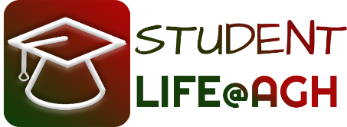 Opiekun: Imię i nazwisko:…………..………………………………………………………………………………………………………..…E-mail:…….....................................................................................................................................Telefon:………….............................................................................................................................Nazwa szkoły:……………………………………..………………………………………………………………………………………….….…Klasa / koło zainteresowań / inne(jakie?)*:….……………………………………………............................................Liczba osób w grupie:………………………………………………………………………………………………………………………...…Opiekun grupy oświadcza, iż zapoznał się z warunkami licencji Creative Commons uznanie autorstwa na tych samych warunkach 4.0 Polska. AGH nie bierze odpowiedzialności za ewentualne szkody wynikłe z udzielenia licencji przez uczestnika, w tym również za naruszenia praw autorskich względem uczestnika.  (zgodnie z punktem B21  regulaminu GRY) **Wyrażam zgodę na przetwarzanie moich danych osobowych podanych w powyższym formularzu na potrzeby gry Studentlife@AGH przez Akademię Górniczo Hutniczą. **Akceptuję Regulamin Gry Studentlife@AGH. *** niepotrzebne skreślić** pole obowiązkoweData i podpis opiekunaPodpis dyrektora i pieczęć szkoły………..……………………………….………………….…………………………